 Zariadenie: Školská jedáleň pri SOŠ poľnohospodárstva a služieb na vidieku, Predmestská 82, Žilina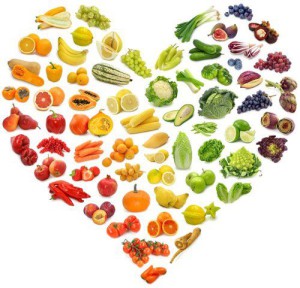 Obdobie:15.10.2018 –19.10.2018. AlergényJedálny lístok zostavovali:vedúca ŠJ: Jurovatá Monika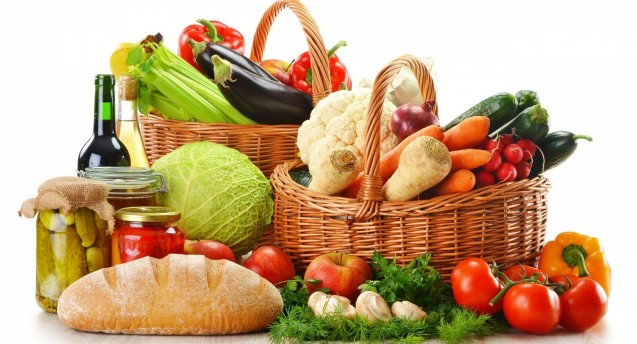                               hlavná kuchárka: Horníková Elena Dátum deňMenuAlergénPondelok15.10.2018.Polievka hovädzia s mäsom a rezancami Hovädzie mäso varenéOmáčka chrenováKnedľa  01,09,01,07,01,03,07,Utorok16.10.2018.Polievka z hlivy ustricovej s cestovinouŠvédske pagáčiky s jogurtovou omáčkouZemiaky01,09,01,03,07,10,Streda17.10.2018.Polievka cícerová so zeleninou a zemiakmi Kuracie stehno poľovníckeCestovina01,09,01,09,01,Štvrtok18.10.2018.Polievka zeleninová s pohánkouBravčový rezeň v kukuričnej strúhankeZemiaková kašaŠalát mrkvový s jablkami01,09,01,03,07,07,Piatok19.10.2018.Polievka  kelová s mäsom a zemiamiOsie hniezdaBiela káva01,01,03,07,01,07,01Obilniny obsahujúce lepok06Sójové zrná a výrobky z nich11Sezamové semená 02 Kôrovce a výrobky z nich07Mlieko a výrobky z neho12Oxid siričitý a siričitany 
03Vajcia a výrobky z nich08Orechy a výrobky z nich12Oxid siričitý a siričitany 
04Ryby a výrobky z nich09Zeler a výrobky z neho13Vlčí bôb a výrobky z neho05Arašidy a výrobky z nich10Horčica a výrobky z nej14Mäkkýše a výrobky z nich